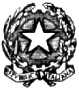 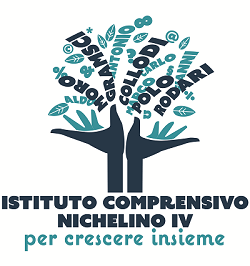 Ministero dell’Istruzione, dell’Università e della RicercaISTITUTO COMPRENSIVO NICHELINO IVPiazza A. Moro, 1 – 10042 Nichelino (TO)Tel. 0116807537 – Fax 0116278340C.F.: 94073440011 – Cod. Mecc.: TOIC8BF00G – C.U.U: UFFWVTe-mail: TOIC8BF00G@istruzione.it – PEC: TOIC8BF00G@pec.istruzione.itSito Web: www.icnichelino4.gov.itCircolare n°  6							                    Nichelino, 19/09/2019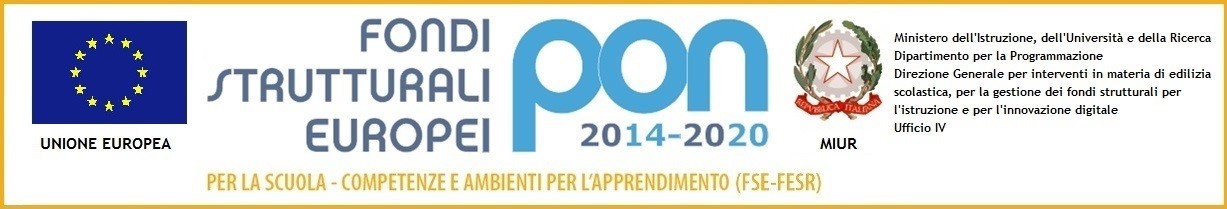 													Oggetto: Comparto Istruzione e Ricerca – Settore Scuola. Scioperi 27 settembre 2019 : SISA- USI- COBAS- CGIL- UNICOBAS-USB.Ai sensi di quanto disposto dall’art. 2, comma 3, della L. 146/’90, le SS.LL. sono invitate a dare comunicazione volontaria individuale circa l’adesione al suddetto sciopero firmando l’apposito foglio di rilevazione allegato.In ogni caso gli insegnanti, considerata la minore età degli alunni, sono invitati a dare comunicazione alle famiglie sul diario precisando che: “in occasione dello sciopero di tutto il personale proclamato per il giorno 27 settembre 2019, il servizio potrebbe non essere garantito”.La scrivente farà pervenire, dopo la verifica dell’adesione del personale in servizio, nota dettagliata con le istruzioni da seguire.Il responsabile di plesso verificherà che agli ingressi siano affissi appositi avvisi conl’indicazione che:“In occasione dello sciopero di tutto il personale proclamato per il giorno 27 settembre 2019, il servizio potrebbe non essere garantito. Si invitano i genitori a controllare la presenza di specifici avvisi sui diari degli alunni”.                                                                                       LA DIRIGENTE SCOLASTICA       Sara COLATOSTI  